HASIL SURVEY KEPUASAN MASYARAKATBerdasarkan hasil dari link Survey Kepuasan Masyarakat yang diisi oleh orang tua/wali siswa di MTs Negeri 5 Jakarta sebagai berikut: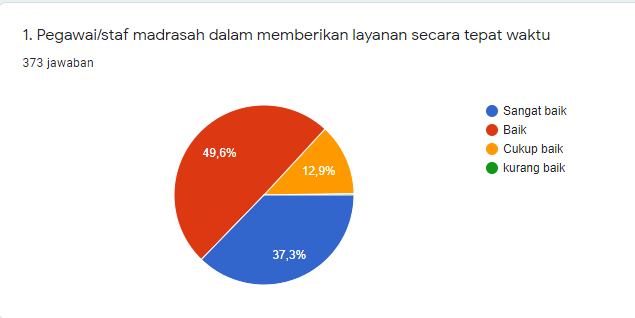 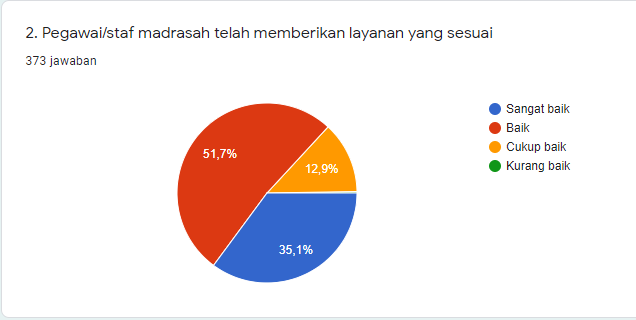 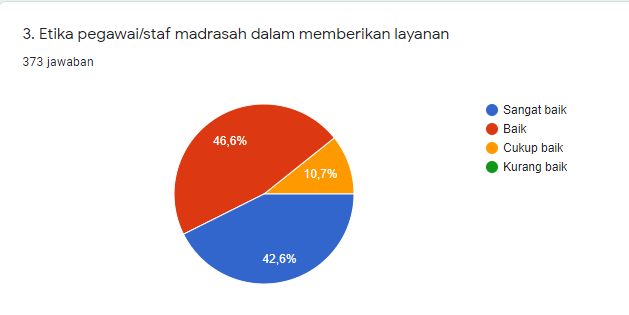 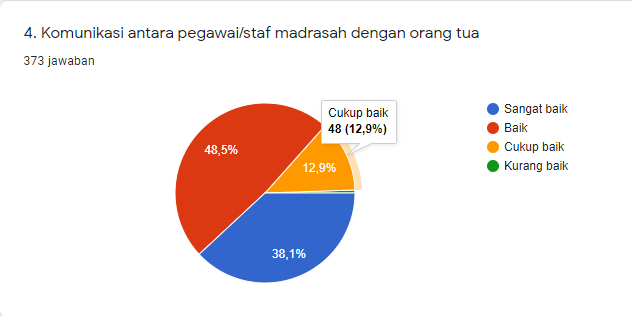 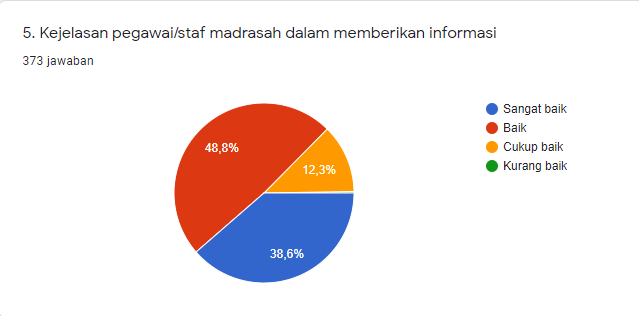 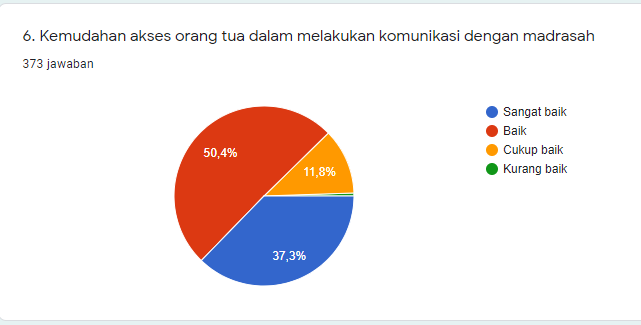 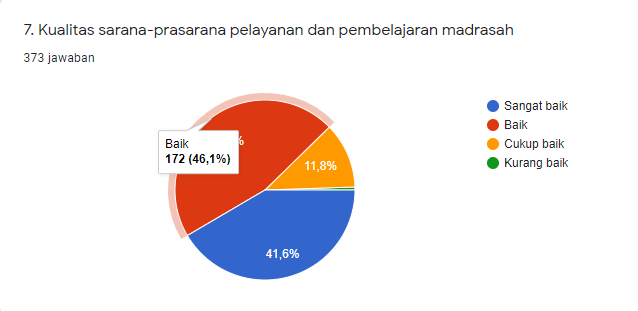 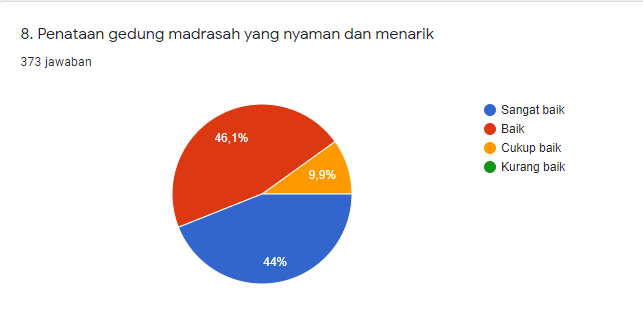 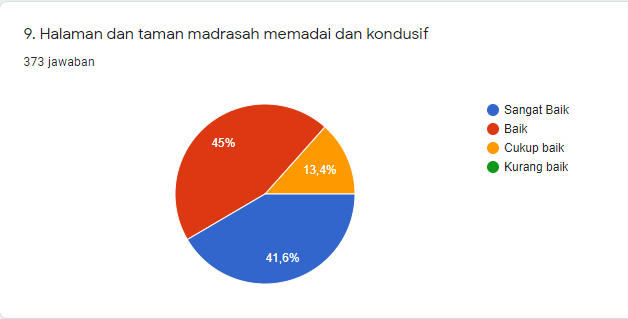 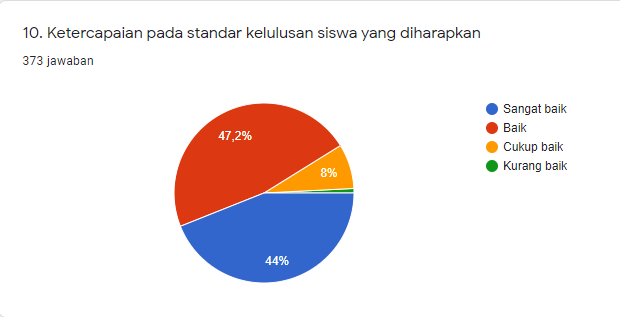 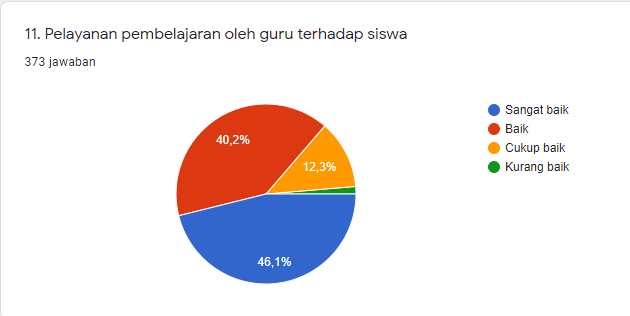 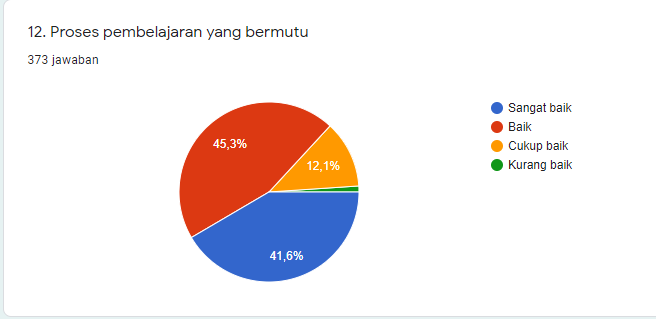 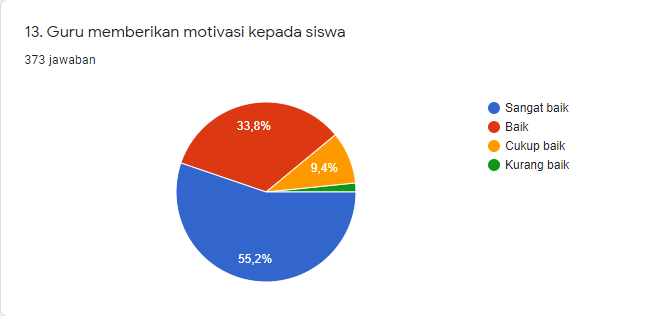 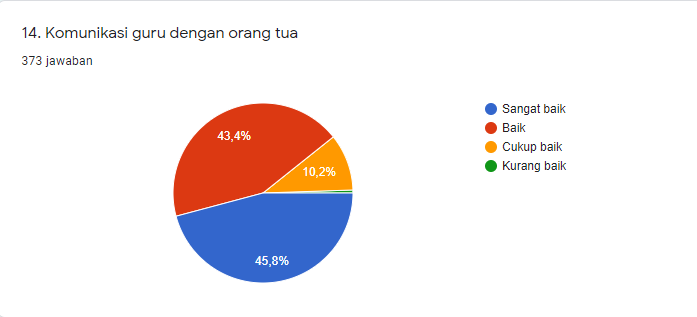 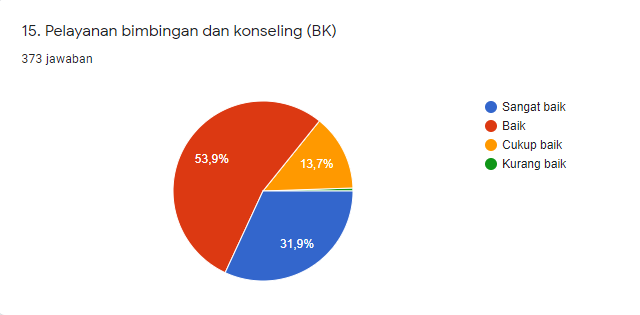 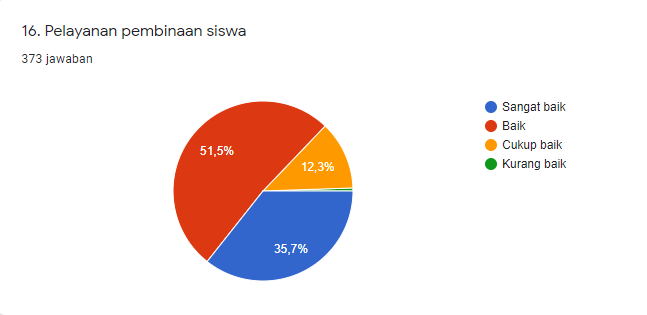 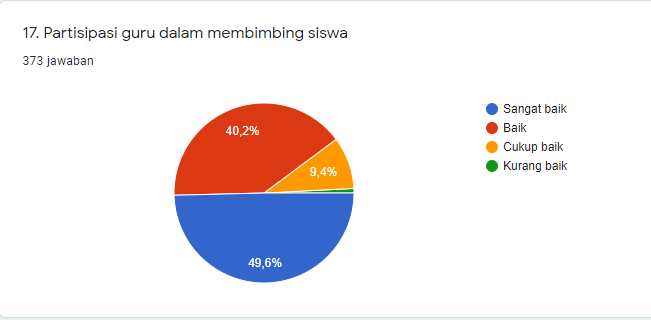 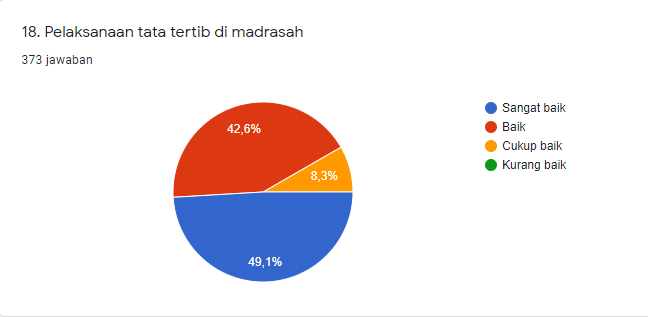 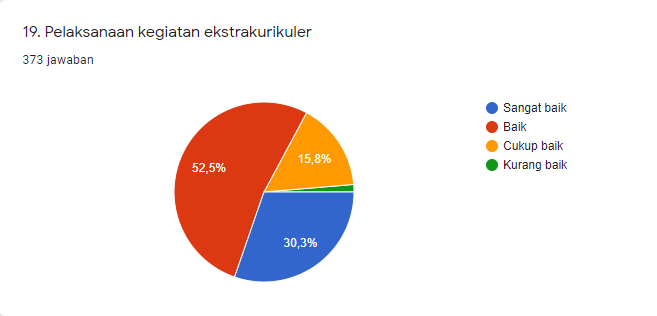 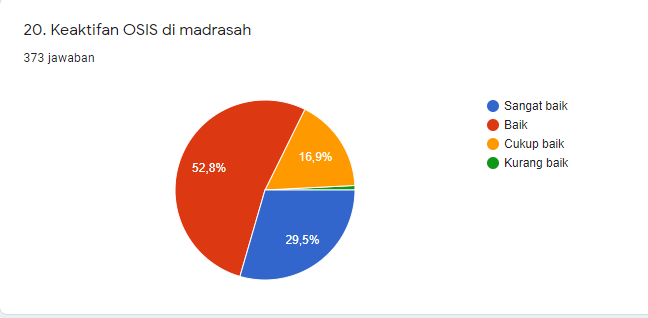 BidangNo.SoalJumlahResponHasilHasilHasilHasilBidangNo.SoalJumlahResponSangat baik(%)Baik(%)Cukup baik(%)Kurang baik(%)PelayananTataUsaha1.Pegawai/staf madrasah dalam memberikan layanan secara tepat waktu37337,349,612,90,2PelayananTataUsaha2.Pegawai/staf madrasah telah memberikan layanan yang sesuai37335,151,712,90,3PelayananTataUsaha3.Etika pegawai/staf madrasah dalam memberikan layanan37342,646,610,70,1PelayananTataUsaha4.Komunikasi antara pegawai/staf madrasah dengan orang tua37338,148,512,90,5PelayananTataUsaha5.Kejelasan pegawai/staf madrasah dalam memberikan informasi37338,648,812,30,3Humas6.Kemudahan akses orang tua dalam melakukan komunikasi dengan madrasah37337,350,411,80,5SaranaPrasarana7.Kualitas sarana-prasarana pelayanan dan pembelajaran madrasah37341,645,111,81,5SaranaPrasarana8.Penataan gedung madrasah yang nyaman dan menarik3734446,19,90SaranaPrasarana9.Halaman dan taman madrasah memadai dan kondusif37341,64513,40Akademik10.Ketercapaian pada standar kelulusan siswa yang diharapkan3734447,280.8Akademik11.Pelayanan pembelajaran oleh guru terhadap siswa37346,140,212,31,4Akademik12.Proses pembelajaran yang bermutu37341,645,312,11Akademik13.Guru memberikan motivasi kepada siswa37355,233,89,41,6Akademik14.Komunikasi guru dengan orang tua37345,843,410,20,6Kesiswaan15.Pelayanan bimbingan dan konseling (BK)37331,953,913,70.5Kesiswaan16.Pelayanan pembinaan siswa37335,751,512,30,5Kesiswaan17.Partisipasi guru dalam membimbing siswa37349,640,29,40,8Kesiswaan18.Pelaksanaan tata tertib di madrasah37349,142,68,30Kesiswaan19.Pelaksanaan kegiatan ekstrakurikuler37330,350,515,83,4Kesiswaan20.Keaktifan OSIS di madrasah37329,552,816,90.8Rata-rata Hasil36,246,611.90,7